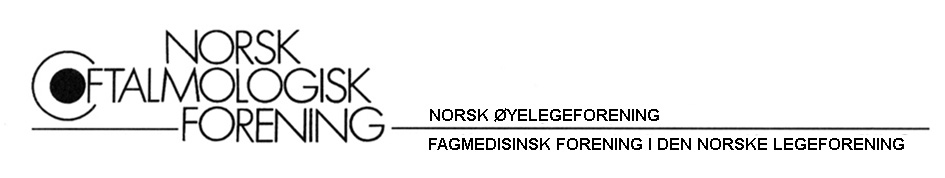 Påmelding til poster og frie faglige foredrag NOFs høstmøte 2021Opplysninger om førsteforfatter/foredragsholder: Navn: 		 E-post:								Arbeidssted:	 Evt. medforfattere: Type innlegg:		
	Poster	ForedragForedragets varighet:			Vanligvis får man 10–15 minutterNB: 
Dersom du ikke får tildelt tid til foredrag, ønsker du da å presentere poster i stedet?   (ja/nei): Tittel:Abstrakt (resymé):Evt. andre kommentarer: 